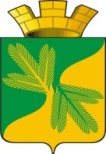 Ханты - Мансийский автономный округ – ЮграСоветский районАДМИНИСТРАЦИЯ ГОРОДСКОГО ПОСЕЛЕНИЯ ТАЁЖНЫЙП О С Т А Н О В Л Е Н И Е 16 февраля 2024 года					                                                                                        № 33 О системе показателей эффективностиуправления муниципальным имуществомгородского поселения ТаежныйВ соответствии с приказом Департамента по управлению государственным имуществом Ханты-Мансийского автономного округа – Югрв от 13.11.2023 № 13-Пр-1 «О внесении          изменений в приказ Депимущества  Югры от 16.09.2019 № 13-Пр-2 «О системе  показателей эффективности управления государственным имуществом Ханты-Мансийского автономного округа – Югры», Уставом городского поселения Таежный, Порядком управления и                 распоряжения имуществом, находящимся в муниципальной собственности городского            поселения Таежный, утвержденным решением Совета депутатов городского поселения           Таежный 10.05.2012 № 240, в целях повышения эффективности и результативности                 деятельности по управлению муниципальным имуществом городского поселения Таежный1. Утвердить систему показателей эффективности управления муниципальным             имуществом городского поселения Таежный (Приложение 1).2. Утвердить Методику расчета значений показателей оценки эффективности управления муниципальным имуществом городского поселения Таежный (приложение 2).3.  Настоящее постановление вступает в силу с даты подписания.Глава городского поселения Таежный										       А.Р. АшировПриложение 1к постановлению администрациигородского поселения Таежныйот 16 февраля 2024г. № 33Система показателей оценки эффективности управления муниципальным имуществом городского поселения ТаежныйСистема показателей оценки эффективности управления муниципальным имуществом городского поселения Таежный (далее – система) включает в себя:1. Исполнение плана по поступлению в бюджет городского поселения Таежный доходов от управления муниципальным имуществом городского поселения Таежный, за исключением средств от приватизации имущества. 2. Исполнение плана по поступлению в бюджет городского поселения Таежный средств от приватизации муниципального имущества городского поселения Таежный. 3. Доля используемого недвижимого имущества в общем количестве недвижимого имущества городского поселения Таежный.4. Доля объектов недвижимого имущества, на которые зарегистрировано право собственности городского поселения Таежный, в общем количестве объектов недвижимости, находящихся в собственности городского поселения Таежный, за исключением земельных участков.5. Доля коммерческих организаций с участием городского поселения Таежный, у которых отсутствуют просроченные обязательства всех видов свыше 90 дней, в общем количестве коммерческих организаций с участием городского поселения Таежный, за исключением коммерческих организаций, не осуществляющих хозяйственную деятельность.6. Стоимость чистых активов организаций с участием городского поселения Таежный на 1 рубль вложений городского поселения Таежный.7. Доля коммерческих организаций, виды деятельности которых не соответствуют полномочиям городского поселения Таежный, в общем количестве коммерческих организаций с участием городского поселения Таежный, за исключением организаций, не осуществляющих хозяйственную деятельность.8. Удельный вес расходов на предпродажную подготовку имущества в общем объеме средств, полученных от приватизации муниципального имущества городского поселения Таежный.  9. Соотношение доходов от передачи в аренду недвижимого имущества к совокупному размеру доходов от приносящей доход деятельности учреждения (бюджетного, казенного, автономного).10. Количество действующих на отчетную дату договоров аренды недвижимого имущества на льготных условиях с субъектами малого и среднего предпринимательства, социально ориентированными некоммерческими организациями и физическим лицам, не являющимися индивидуальными предпринимателями и применяющих специальный налоговый режим «Налог на профессиональный доход».11. Количество действующих на отчетную дату договоров аренды земельных участков на льготных условиях с субъектами малого и среднего предпринимательства, социально ориентированными некоммерческими организациями.12. Доля договоров аренды объектов недвижимого имущества (с учетом земельных участков) с просроченной более чем на три периода задолженностью, по которым         публично-правовым образованием не проводились мероприятия по взысканию задолженности в судебном порядке или не направлялись досудебные претензии.13. Доля предоставленного субъектам малого и среднего предпринимательства, социально ориентированным некоммерческим организациям и физическим лицам, не являющимся индивидуальными предпринимателями и применяющим специальный налоговый режим «Налог на профессиональный доход» муниципального недвижимого имущества, свободного от прав третьих лиц, включенного в перечни, формируемые муниципальным образованием.Приложение 2к постановлению администрациигородского поселения Таежныйот 16 февраля 2024г. № 33Методика расчета значений показателей оценки эффективности управления муниципальным имуществом городского поселения Таежный№Наименование показателяМетодика расчетаКритерий1.Исполнение плана по поступлению в бюджет городского поселения Таежный доходов от управления муниципальным имуществом городского поселения Таежный, за исключением средств от приватизации имущества (%)Ипд = (Ад /Пд) * 100где:Ипд – исполнение плана по поступлению в бюджет городского поселения Таежный доходов от управления муниципальным имуществом, за исключением средств от приватизации имущества.Ад – поступившие в бюджет доходы от использования имущества, за исключением средств от приватизации муниципального имущества городского поселения Таежный.Пд – уточненный плановый показатель по поступлению доходов от использования муниципального имущества городского поселения Таежный за исключением средств от приватизации муниципального имущества городского поселения Таежный.Целевым значением выступает исполнение плана по поступлению в бюджет городского поселения Таежный доходов от управления муниципальным имуществом, за исключением средств от приватизации имущества.Максимальное значение – 1 балл.В случае выполнения плана на 100% и до 105%  присваивается 1 балл. В случае выполнения плана на 93% и менее 100%, а также выполнение плана более 105% и до 112%  присваивается 0,5 баллов.В случае выполнение плана менее 93% и более 112%  присваивается 0 баллов.2.Исполнение плана по поступлению в бюджет городского поселения Таежный средств от приватизации муниципального имущества городского поселения Таежный (%)Ипп = (Адп/ Пп) * 100где:Ипп - исполнение плана по поступлению в бюджет городского поселения Таежный средств от приватизации муниципального имущества городского поселения Таежный.Адп – поступившие в бюджет средства от приватизации муниципального имущества, в том числе средства от продажи акций и иных форм участия в капитале, находящихся в собственности городского поселения Таежный.Пп – уточненный плановый показатель по доходам от приватизации муниципального имущества, в том числе от продажи акций.Целевым значением выступает исполнение плана по поступлению в бюджет городского поселения Таежный средств от приватизации муниципального имущества городского поселения Таежный.Максимальное значение – 1 балл.                                                                                            В случае выполнения плана на 100% и до 105%  присваивается 1 балл.В случае выполнения плана на 93% и менее 100%, а также выполнение плана более 105% и до 112%  присваивается 0,5 баллов.В случае выполнение плана менее 93% и более 112%  присваивается 0 баллов.3.Доля используемого недвижимого имущества в общем количестве недвижимого имущества городского поселения Таежный (%)Дии = (Фии/Ни) * 100где:Дии – доля используемого недвижимого имущества в общем количестве недвижимого имущества городского поселения Таежный.Фии – фактическое количество используемого  недвижимого имущества (за исключением земельных участков, сетей, сооружений, дорог, объектов незавершенного строительства и имущества, принятого в собственность городского поселения Таежный с целью дальнейшей передачи бюджетам других уровней).Ни – количество недвижимого имущества (за исключением земельных участков, сетей, сооружений, дорог, объектов незавершенного строительства и имущества, принятого в собственность городского поселения Таежный с целью дальнейшей передачи бюджетам других уровней).Целевым значением выступает увеличение доли используемого недвижимого имущества.Максимальное значение – 1 балл.При достижении показателя 100% присваивается 1 балл.В случае достижения значения показателя менее 100% до 97% присваивается 0,75 балла.В случае достижения показателя менее 97% до 90% присваивается 0,5 балла.В случае достижения показателя менее 90% до 80% присваивается 0,25 балла.В случае достижения значения показателя менее 80% - 0 баллов.4.Доля объектов недвижимого имущества, на которые зарегистрировано право собственности городского поселения Таежный, в общем количестве объектов недвижимости, находящихся в собственности городского поселения Таежный, за исключением земельных участков (%)Дон = (Фкн / Кон) * 100где:Дон – доля объектов недвижимого имущества, на которые зарегистрировано право собственности городского поселения Таежный, в общем объеме объектов недвижимости, находящихся в собственности городского поселения Таежный, за исключением земельных участков.Фкн – фактическое количество объектов недвижимого имущества городского поселения Таежный, на которые зарегистрировано право собственности, за исключением земельных участков.Кон – общее количество объектов недвижимости, находящихся в собственности городского поселения Таежный, за исключением земельных участков.Целевым значением выступает отсутствие объектов недвижимого имущества, на которые не зарегистрировано право собственности городского поселения Таежный.Максимальное значение – 1 балл.При достижении показателя 100% присваивается 1 балл.В случае достижения значения показателя менее 100% до 97% присваивается 0,75 балла.В случае достижения показателя менее 97% до 90% присваивается 0,5 балла.В случае достижения показателя менее 90% до 80% присваивается 0,25 балла.В случае достижения значения показателя менее 80% - 0 баллов.5.Доля коммерческих организаций с участием городского поселения Таежный, у которых отсутствуют просроченные обязательства всех видов свыше 90 дней, в общем количестве коммерческих организаций с участием городского поселения Таежный, за исключением коммерческих организаций, не осуществляющих хозяйственную деятельность (%)Допо = (Кко/Окко) * 100где:Допо – доля коммерческих организаций с участием городского поселения Таежный, у которых отсутствуют просроченные обязательства всех видов свыше 90 дней, в общем количестве коммерческих организаций с участием городского поселения Таежный, за исключением коммерческих организаций, не осуществляющих хозяйственную деятельность.Кко – количество коммерческих организаций с участием городского поселения Таежный, у которых отсутствуют просроченные обязательства всех видов свыше 90 дней.Окко – общее количество коммерческих организаций с участием городского поселения Таежный, за исключением коммерческих организаций, не осуществляющих хозяйственную деятельность.Целевым значением выступает увеличение доли коммерческих организаций с участием городского поселения Таежный, у которых отсутствуют просроченные обязательства всех видов свыше 90 дней.Максимальное значение – 1 балл.При достижении показателя 100% присваивается 1 балл.В случае достижения значения показателя менее 100% до 80% присваивается 0,75 балла.В случае достижения показателя менее 80% до 60% присваивается 0,5 балла.В случае достижения показателя менее 60% до 40% присваивается 0,25 балла.В случае достижения значения показателя менее 40% - 0 баллов.6.Стоимость чистых активов организаций с участием городского поселения Таежный 1 рубль вложений городского поселения Таежный (руб.)Сча = Счав/Свгде:Сча - стоимость чистых активов организаций с участием городского поселения Таежный на 1 рубль вложений городского поселения Таежный.Счав - стоимость чистых активов организаций с участием городского поселения Таежный.Св - стоимость вложений городского поселения Таежный.Для расчета показателя при участии городского поселения Таежный в капитале организации в размере менее 100%, размер чистых активов (Счав) определяется пропорционально доли вложения городского поселения Таежный в данной организации.Максимальное значение – 1 балл.В случае значения показателя 1 рубль и более присваивается 1 балл.В случае значения показателя менее 1 рубля присваивается 0 баллов.7.Доля коммерческих организаций, виды деятельности которых не соответствуют полномочиям городского поселения Таежный, в общем количестве коммерческих организаций с участием городского поселения Таежный, за исключением организаций, не осуществляющих хозяйственную деятельность (%)Дко = (Фко/Око) * 100где:Дко – доля коммерческих организаций, виды деятельности которых не соответствуют полномочиям городского поселения Таежный, в общем количестве коммерческих организаций с участием городского поселения Таежный, за исключением организаций, не осуществляющих хозяйственную деятельность.Фко – фактическое количество коммерческих организаций виды деятельности, которых не соответствуют полномочиям городского поселения Таежный.Око – общее количество коммерческих организаций с участием городского поселения Таежный (определяется суммарно на основании сведений из Реестра муниципального  имущества городского поселения Таежный на отчетную дату) за исключением организаций, не осуществляющих хозяйственную деятельность.Целевым значением выступает отсутствие коммерческих организаций, виды деятельности которых не соответствуют полномочиям городского поселения Таежный.Максимальное значение – 1 балл.                                                                                            В случае отсутствия коммерческих организаций, виды деятельности которых не соответствуют полномочиям городского поселения Таежный присваивается 1 балл.В случае значения показателя более 0 до 10% присваивается 0,75 баллов.В случае значения показателя более 10% до 30% присваивается 0,5 баллов.В случае значения показателя более 30% до 40% присваивается 0,25 баллов.В случае значения показателя более 40% присваивается 0 баллов.8.Удельный вес расходов на предпродажную подготовку имущества в общем объеме средств, полученных от приватизации муниципального имущества городского поселения Таежный (%)Ур = (Рп/Дп) * 100где:Ур – удельный вес расходов на предпродажную подготовку имущества в общем объеме средств, полученных от приватизации муниципального имущества городского поселения Таежный за отчетный период.Рп – фактическая сумма расходов на предпродажную подготовку муниципального имущества городского поселения Таежный за отчетный период.Дп – сумма доходов, полученных от приватизации муниципального имущества городского поселения Таежный за отчетный период.Целевым значением выступает сокращение расходов на предпродажную подготовку имущества городского поселения Таежный.Максимальное значение – 1 балл.В случае значения показателя менее 5% присваивается 1 балл.В случае значения показателя свыше 5% до 10% присваивается 0,5 балла.В случае значения показателя свыше 10% присваивается 0 баллов.9.Соотношение доходов от передачи в аренду недвижимого имущества к совокупному размеру доходов от приносящей доход деятельности) учреждения (бюджетного, казенного, автономного) (%)Сд = Дпа/Двд * 100где:Сд - соотношение доходов от передачи в аренду недвижимого имущества к совокупному размеру доходов от приносящей доход деятельностиучреждения (бюджетного, казенного, автономного).Дпа – размер доходов от передачи в аренду недвижимого имущества учреждения (бюджетного, казенного, автономного).Двд – совокупный размер доходов от приносящей доход деятельности учреждения (бюджетного, казенного, автономного).Целевым значением выступает снижение доли доходов от передачи в аренду недвижимого имущества к совокупному размеру доходов от приносящей доход деятельности учреждения (бюджетного, казенного, автономного).Максимальное значение – 1 балл.В случае значения показателя менее 50% присваивается 1 балл.В случае значения показателя 50% и более присваивается 0 баллов.10.Количество действующих на отчетную дату договоров аренды недвижимого имущества на льготных условиях с субъектами малого и среднего предпринимательства, социально ориентированными некоммерческими организациями и физическими лицами, не являющимися индивидуальными предпринимателями и применяющих специальный налоговый режим «Налог на профессиональный доход» (ед.)Дда = Дамсп + Дасонко + Данпд ≥ 1где:Дда – количество действующих на отчетную дату договоров аренды недвижимого имущества на льготных условиях с субъектами малого и среднего предпринимательства, социально ориентированными некоммерческими организациями и физическими лицами, не являющимися индивидуальными предпринимателями и применяющих специальный налоговый режим «Налог на профессиональный доход».Дамсп – количество действующих на отчетную дату договоров аренды недвижимого имущества на льготных условиях с субъектами малого и среднего предпринимательства.Дасонко – количество действующих на отчетную дату договоров аренды недвижимого имущества на льготных условиях c социально ориентированными некоммерческими организациями.Данпд – количество действующих на отчетную дату договоров аренды недвижимого имущества на льготных условиях с физическими лицами, не являющимися индивидуальными предпринимателями и применяющих специальный налоговый режим «Налог на профессиональный доход».Максимальное значение – 1 балл.В случае наличия на отчетную дату договоров аренды недвижимого имущества на льготных условиях с субъектами малого и среднего предпринимательства, социально ориентированными некоммерческими организациями и физическими лицами, не являющимися индивидуальными предпринимателями и применяющих специальный налоговый режим «Налог на профессиональный доход» присваивается 1 балл.В случае отсутствия на отчетную дату договоров аренды недвижимого имущества на льготных условиях с субъектами малого и среднего предпринимательства, социально ориентированными некоммерческими организациями и физическими лицами, не являющимися индивидуальными предпринимателями и применяющих специальный налоговый режим «Налог на профессиональный доход» присваивается 0 баллов.11.Количество действующих на отчетную дату договоров аренды земельных участков на льготных условиях с субъектами малого и среднего предпринимательства, социально ориентированными некоммерческими организациями (ед.)Ддаз = Кдмсп + Кдсонко ≥ 1где:Ддаз – количество действующих на отчетную дату договоров аренды земельных участков на льготных условиях с субъектами малого и среднего предпринимательства, социально ориентированными некоммерческими организациями.Кдмсп – количество действующих на отчетную дату договоров аренды земельных участков на льготных условиях с субъектами малого и среднего предпринимательства.Кдсонко – количество действующих на отчетную дату договоров аренды земельных участков на льготных условиях с социально ориентированными некоммерческими организациямиМаксимальное значение – 1 балл.В случае наличия действующих на отчетную дату договоров аренды земельных участков на льготных условиях с субъектами малого и среднего предпринимательства, социально ориентированными некоммерческими организациями присваивается 1 балл.В случае отсутствия действующих на отчетную дату договоров аренды земельных участков на льготных условиях с субъектами малого и среднего предпринимательства, социально ориентированными некоммерческими организациями присваивается 0 баллов.12.Доля договоров аренды объектов недвижимого имущества (с учетом земельных участков) с просроченной более чем на три периода задолженностью, по которым публично-правовым образованием не проводились мероприятия по взысканию задолженности в судебном порядке или не направлялись досудебные претензии (%)Ддз = (Кдаз/Кода) * 100где:Ддз – доля договоров аренды объектов недвижимого имущества (с учетом земельных участков) с просроченной более чем на три периода задолженностью, по которым публично-правовым образованием не проводились мероприятия по взысканию задолженности в судебном порядке или не направлялись досудебные претензии к общему количеству заключенных договоров аренды недвижимого имущества.Кдаз – количество договоров аренды объектов недвижимого имущества (с учетом земельных участков) с просроченной более чем на три периода задолженностью, по которым публично-правовым образованием не проводились мероприятия по взысканию задолженности в судебном порядке или не направлялись досудебные претензииКода – общее количество заключенных договоров аренды недвижимого имущества (с учетом земельных участков).Целевым значением выступает отсутствие договоров аренды объектов недвижимого имущества (с учетом земельных участков) с просроченной более чем на три периода задолженностью, по которым публично-правовым образованием не проводились мероприятия по взысканию задолженности в судебном порядке или не направлялись досудебные претензии.Максимальное значение – 1 балл.В случае отсутствия договоров аренды объектов недвижимого имущества (с учетом земельных участков) с просроченной более чем на три периода задолженностью, по которым публично-правовым образованием не проводились мероприятия по взысканию задолженности в судебном порядке или не направлялись досудебные претензии присваивается 1 балл.      В случае значения показателя свыше 0 до 5% присваивается 0,75 балла.В случае значения показателя свыше 5% до 8% присваивается 0,5 балла.В случае значения показателя свыше 8% до 10% присваивается 0,25 балла.В случае значения показателя свыше 10% присваивается 0 баллов.13.Доля предоставленного субъектам малого и среднего предпринимательства, социально ориентированным некоммерческим организациям и физическим лицам, не являющимся индивидуальными предпринимателями и применяющим специальный налоговый режим «Налог на профессиональный доход» муниципального недвижимого имущества, свободного от прав третьих лиц, включенного в перечни, формируемые муниципальным образованием (%)Дип = ((Дсмп+Днпд+Дсонко)/                            (Псмп+Псонко)) * 100где:Дип – доля предоставленного субъектам малого и среднего предпринимательства, социально ориентированным некоммерческим организациям и физическим лицам, не являющимся индивидуальными предпринимателями и применяющим специальный налоговый режим «Налог на профессиональный доход» муниципального недвижимого имущества, свободного от прав третьих лиц, включенного в перечни, формируемые муниципальным образованием.Дсмп – количество объектов недвижимого имущества, переданных по договорам аренды субъектам малого и среднего предпринимательства, включенных в перечень муниципального имущества городского поселения Таежный, свободного от прав третьих лиц (за исключением права хозяйственного ведения, права оперативного управления, а также имущественных прав субъектов малого и среднего предпринимательства).Днпд – количество объектов недвижимого имущества, переданных по договорам аренды физическим лицам, не являющимся индивидуальными предпринимателями и применяющим специальный налоговый режим «Налог на профессиональный доход», включенных в перечень муниципального имущества городского поселения Таежный, свободного от прав третьих лиц (за исключением права хозяйственного ведения, права оперативного управления, а также имущественных прав субъектов малого и среднего предпринимательства).Дсонко – количество объектов недвижимого имущества, переданных по договорам аренды социально ориентированным некоммерческим организациям, включенных в перечень муниципального имущества городского поселения Таежный, свободного от прав третьих лиц (за исключением имущественных прав некоммерческих организаций).Псмп – количество объектов недвижимого имущества, включенных в перечень муниципального имущества городского поселения Таежный, свободного от прав третьих лиц (за исключением права хозяйственного ведения, права оперативного управления, а также имущественных прав субъектов малого и среднего предпринимательства).Псонко – количество объектов недвижимого имущества, включенных в перечень муниципального имущества городского поселения Таежный, свободного от прав третьих лиц (за исключением имущественных прав некоммерческих организаций).Целевым значением выступает увеличение доли предоставленного субъектам малого и среднего предпринимательства, социально ориентированным некоммерческим организациям и физическим лицам, не являющимся индивидуальными предпринимателями и применяющим специальный налоговый режим «Налог на профессиональный доход» муниципального недвижимого имущества, свободного от прав третьих лиц, включенного в перечни, формируемые муниципальным образованием.Максимальное значение – 1 балл.В случае значения показателя более 90% и до 80% присваивается 1 балл.В случае значения показателя менее 80% и до 70% присваивается 0,5 балла.В случае значения показателя менее 70% и до 60% присваивается 0,25 балла.В случае значения показателя менее 60% присваивается 0 баллов.